Publicado en Barcelona el 12/06/2024 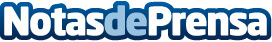 Barcelona acoge el Nationale-Nederlanden Plogging Tour para impulsar la transformación verde y sostenible Nationale-Nederlanden Plogging Tour, junto al Ayuntamiento de Barcelona, la Secretaria General de l´Esport i de l´Activitat Física de la Generalitat de Catalunya y el Consejo Superior de Deportes (CSD), celebra la 4ª jornada Fes esport pel Planeta en la ciudad de Barcelona, con la misión de continuar promoviendo el deporte como un pilar principal en el territorio, para alcanzar una sociedad más cohesionada, sostenible y saludableDatos de contacto:María DPlogging Tour692043145Nota de prensa publicada en: https://www.notasdeprensa.es/barcelona-acoge-el-nationale-nederlanden Categorias: Nacional Cataluña Entretenimiento Eventos Otros deportes Sostenibilidad Fitness http://www.notasdeprensa.es